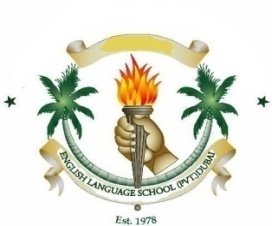                             ENGLISH LANGUAGE PRIVATE SCHOOL, DUBAI                                                                 SCHOLASTIC SESSION: 2020-2021SCHEME OF WORK FOR THE AUTUMN TERM (30th Aug; 2020 - 10th Dec; 2020)Name of the Teacher: Mrs. Fazia Basharat                              Subject:  ICT                                                       Year: 3 ABCDEMoatasim SalahHead of the Department.DateWeekModel of learning TopicSkillsCross-curricular linksCross-curricular linksCross-curricular linksSpecific learning objectivesResourcesHome learning/ HomeworkAssessment Platform / Apps for AFL30th Aug., 2020to3rd Sept.,2020           1st Week    Distance LearningWorking with text: Robots!What do I already know?UnderstandingCommunicationDiscussionCreativityScienceEnglishScienceEnglishScienceEnglishStudents will be able to learn:How to open and save a new file?LaptopProjector International Oxford ComputingMS TeamsMS WordStudents will do the practical performance and written activities for the following tasks: opening and saving a new file. They will also learn about the keyboard and its functions.Customized ICT Apps / Google Forms                   4th & 5th September are Weekly Holidays                   4th & 5th September are Weekly Holidays                   4th & 5th September are Weekly Holidays                   4th & 5th September are Weekly Holidays                   4th & 5th September are Weekly Holidays                   4th & 5th September are Weekly Holidays                   4th & 5th September are Weekly Holidays                   4th & 5th September are Weekly Holidays                   4th & 5th September are Weekly Holidays                   4th & 5th September are Weekly Holidays                   4th & 5th September are Weekly Holidays                   4th & 5th September are Weekly Holidays6th Sept., 2020to10th Sept.,2020           2nd Week        Distance LearningWorking with text: Robots!What do I already know?UnderstandingCommunicationDiscussionCreativityScienceEnglishScienceEnglishScienceEnglishStudents will be able to learn:About the keyboard and its functionsLaptopProjector International Oxford ComputingMS TeamsMS WordStudents will do the practical performance and written activities for the following tasks: opening and saving a new file. They will also learn about the keyboards and its functions.Customized ICT Apps / Google Forms11th & 12th September are Weekly Holidays11th & 12th September are Weekly Holidays11th & 12th September are Weekly Holidays11th & 12th September are Weekly Holidays11th & 12th September are Weekly Holidays11th & 12th September are Weekly Holidays11th & 12th September are Weekly Holidays11th & 12th September are Weekly Holidays11th & 12th September are Weekly Holidays11th & 12th September are Weekly Holidays11th & 12th September are Weekly Holidays11th & 12th September are Weekly Holidays13th Sept., 2020to17th Sept.,2020           3rd WeekWorking with text: Robots!Using different keys in MS WordUnderstandingCommunicationDiscussionCreativityEnglishEnglishEnglishStudents will be able to learn:The use of  different keys in MS Word (Caps Lock, Delete, Enter, Tab)LaptopProjector International Oxford ComputingMS TeamsMS WordStudents will do the practical performance and written activities for using the different keys on the keyboard.Customized ICT Apps / Google Forms                  18th & 19th September are Weekly Holidays                  18th & 19th September are Weekly Holidays                  18th & 19th September are Weekly Holidays                  18th & 19th September are Weekly Holidays                  18th & 19th September are Weekly Holidays                  18th & 19th September are Weekly Holidays                  18th & 19th September are Weekly Holidays                  18th & 19th September are Weekly Holidays                  18th & 19th September are Weekly Holidays                  18th & 19th September are Weekly Holidays                  18th & 19th September are Weekly Holidays                  18th & 19th September are Weekly Holidays20th Sept., 2020to24th Sept.,2020  4h WeekWorking with text: Robots!Using different keys in MS WordUnderstandingCommunicationDiscussionCreativityUnderstandingCommunicationDiscussionCreativityUnderstandingCommunicationDiscussionCreativityEnglishStudents will be able to learn:The use of  different keys in MS Word (Caps Lock, Delete, Enter, Tab)LaptopProjector International Oxford ComputingMS TeamsMS WordStudents will do the practical performance and written activities for using the different keys on the keyboard.Customized ICT Apps / Google Forms25th & 26th September  are Weekly Holidays25th & 26th September  are Weekly Holidays25th & 26th September  are Weekly Holidays25th & 26th September  are Weekly Holidays25th & 26th September  are Weekly Holidays25th & 26th September  are Weekly Holidays25th & 26th September  are Weekly Holidays25th & 26th September  are Weekly Holidays25th & 26th September  are Weekly Holidays25th & 26th September  are Weekly Holidays25th & 26th September  are Weekly Holidays25th & 26th September  are Weekly Holidays27th Sept., 2020to1st Oct.,20205th WeekWorking with text: Robots!Using the shift keyUnderstandingCommunicationDiscussionCreativityUnderstandingCommunicationDiscussionCreativityEnglishEnglishStudents will be able to learn:Identify the Shift key on keyboard.Describe the use of Shift key.LaptopProjector International Oxford ComputingMS TeamsMS WordThey will do the practical activity related to Shift key and its use in MS Word.Customized ICT Apps / Google Forms2nd & 3rd October are Weekly Holidays2nd & 3rd October are Weekly Holidays2nd & 3rd October are Weekly Holidays2nd & 3rd October are Weekly Holidays2nd & 3rd October are Weekly Holidays2nd & 3rd October are Weekly Holidays2nd & 3rd October are Weekly Holidays2nd & 3rd October are Weekly Holidays2nd & 3rd October are Weekly Holidays2nd & 3rd October are Weekly Holidays2nd & 3rd October are Weekly Holidays2nd & 3rd October are Weekly Holidays4th Oct.,2020To8th Oct.,2020          6th  WeekWorking with text: Robots!Using the shift keyUnderstandingCommunicationDiscussionCreativityUnderstandingCommunicationDiscussionCreativityEnglishEnglishStudents will be able to learn:Identify the Shift key on keyboard.Describe the use of Shift key.LaptopProjector International Oxford ComputingMS TeamsMS WordThey will do the practical activity related to Shift key and its use in MS Word.Customized ICT Apps / Google Forms9th & 10th  October are Weekly Holidays9th & 10th  October are Weekly Holidays9th & 10th  October are Weekly Holidays9th & 10th  October are Weekly Holidays9th & 10th  October are Weekly Holidays9th & 10th  October are Weekly Holidays9th & 10th  October are Weekly Holidays9th & 10th  October are Weekly Holidays9th & 10th  October are Weekly Holidays9th & 10th  October are Weekly Holidays9th & 10th  October are Weekly Holidays9th & 10th  October are Weekly Holidays11th Oct.,2020To15th Oct.,2020           7th WeekWorking with text: Robots!Changing the size of a wordUnderstandingCommunicationDiscussionCreativityUnderstandingCommunicationDiscussionCreativityUnderstandingCommunicationDiscussionCreativityEnglishArtStudents will be able to learn:How to change the size of the word?LaptopProjector International Oxford ComputingMS TeamsMS WordStudents will do the practical performance and written activities for changing the size of the words.Customized ICT Apps / Google Forms16th & 17th  October are Weekly Holidays16th & 17th  October are Weekly Holidays16th & 17th  October are Weekly Holidays16th & 17th  October are Weekly Holidays16th & 17th  October are Weekly Holidays16th & 17th  October are Weekly Holidays16th & 17th  October are Weekly Holidays16th & 17th  October are Weekly Holidays16th & 17th  October are Weekly Holidays16th & 17th  October are Weekly Holidays16th & 17th  October are Weekly Holidays16th & 17th  October are Weekly Holidays18th Oct.,2020To19th Oct.,2020           8th WeekWorking with text: Robots!Changing the size of a wordUnderstandingCommunicationDiscussionCreativityUnderstandingCommunicationDiscussionCreativityUnderstandingCommunicationDiscussionCreativityEnglishArtStudents will be able to learn:How to change the size of the word?LaptopProjector International Oxford ComputingMS TeamsMS WordStudents will do the practical performance and written activities for changing the size of the words.Customized ICT Apps / Google Forms20th October,2020-PARENT TEACHER MEETING20th October,2020-PARENT TEACHER MEETING20th October,2020-PARENT TEACHER MEETING20th October,2020-PARENT TEACHER MEETING20th October,2020-PARENT TEACHER MEETING20th October,2020-PARENT TEACHER MEETING20th October,2020-PARENT TEACHER MEETING20th October,2020-PARENT TEACHER MEETING20th October,2020-PARENT TEACHER MEETING20th October,2020-PARENT TEACHER MEETING20th October,2020-PARENT TEACHER MEETING20th October,2020-PARENT TEACHER MEETING                                                 21st & 22nd October-HALF TERM BREAK                                                 21st & 22nd October-HALF TERM BREAK                                                 21st & 22nd October-HALF TERM BREAK                                                 21st & 22nd October-HALF TERM BREAK                                                 21st & 22nd October-HALF TERM BREAK                                                 21st & 22nd October-HALF TERM BREAK                                                 21st & 22nd October-HALF TERM BREAK                                                 21st & 22nd October-HALF TERM BREAK                                                 21st & 22nd October-HALF TERM BREAK                                                 21st & 22nd October-HALF TERM BREAK                                                 21st & 22nd October-HALF TERM BREAK                                                 21st & 22nd October-HALF TERM BREAK23rd & 24th October  are Weekly Holidays23rd & 24th October  are Weekly Holidays23rd & 24th October  are Weekly Holidays23rd & 24th October  are Weekly Holidays23rd & 24th October  are Weekly Holidays23rd & 24th October  are Weekly Holidays23rd & 24th October  are Weekly Holidays23rd & 24th October  are Weekly Holidays23rd & 24th October  are Weekly Holidays23rd & 24th October  are Weekly Holidays23rd & 24th October  are Weekly Holidays23rd & 24th October  are Weekly Holidays25th Oct.,2020To29th Oct.,2020          9th WeekWorking with text: Robots!Making words look specialUnderstandingCommunicationDiscussionCreativityUnderstandingCommunicationDiscussionCreativityUnderstandingCommunicationDiscussionCreativityEnglishArtStudents will be able to learn:Describe the terms fonts and points.Identify the process of changing fonts and points of text.LaptopProjector International Oxford ComputingMS TeamsMS WordStudents will do the practical performance and written activities changing the style of the words.Customized ICT Apps / Google Forms30th  & 31st  October  are Weekly Holidays30th  & 31st  October  are Weekly Holidays30th  & 31st  October  are Weekly Holidays30th  & 31st  October  are Weekly Holidays30th  & 31st  October  are Weekly Holidays30th  & 31st  October  are Weekly Holidays30th  & 31st  October  are Weekly Holidays30th  & 31st  October  are Weekly Holidays30th  & 31st  October  are Weekly Holidays30th  & 31st  October  are Weekly Holidays30th  & 31st  October  are Weekly Holidays30th  & 31st  October  are Weekly Holidays1st Nov.,2020To5th Nav.,202010th WeekWorking with text: Robots!Making words look specialUnderstandingCommunicationDiscussionCreativityUnderstandingCommunicationDiscussionCreativityUnderstandingCommunicationDiscussionCreativityEnglishArtStudents will be able to learn:How to change the style of the word?LaptopProjector International Oxford ComputingMS TeamsMS WordStudents will do the practical performance and written activities changing the style of the words.Customized ICT Apps / Google Forms6th & 7th November  are Weekly Holidays6th & 7th November  are Weekly Holidays6th & 7th November  are Weekly Holidays6th & 7th November  are Weekly Holidays6th & 7th November  are Weekly Holidays6th & 7th November  are Weekly Holidays6th & 7th November  are Weekly Holidays6th & 7th November  are Weekly Holidays6th & 7th November  are Weekly Holidays6th & 7th November  are Weekly Holidays6th & 7th November  are Weekly Holidays6th & 7th November  are Weekly Holidays8th Nov.,2020To12th Nov.,2020    11th WeekWorking with text: Robots!How to insert an imageUnderstandingCommunicationDiscussionCreativityUnderstandingCommunicationDiscussionCreativityUnderstandingCommunicationDiscussionCreativityEnglishArtStudents will be able to learn:How to put an image in your page.LaptopProjector International Oxford ComputingMS TeamsMS WordStudents will do the practical performance and written activities for how to put an image in your page.Customized ICT Apps / Google Forms13th & 14th November  are Weekly Holidays13th & 14th November  are Weekly Holidays13th & 14th November  are Weekly Holidays13th & 14th November  are Weekly Holidays13th & 14th November  are Weekly Holidays13th & 14th November  are Weekly Holidays13th & 14th November  are Weekly Holidays13th & 14th November  are Weekly Holidays13th & 14th November  are Weekly Holidays13th & 14th November  are Weekly Holidays13th & 14th November  are Weekly Holidays13th & 14th November  are Weekly Holidays       15th Nov.,2020To19th Nov.,2020            12th WeekWorking with text: Robots!How to insert an imageUnderstandingCommunicationDiscussionCreativityUnderstandingCommunicationDiscussionCreativityUnderstandingCommunicationDiscussionCreativityEnglishArtStudents will be able to learn:How to put an image in your page.LaptopProjector International Oxford ComputingMS TeamsMS WordStudents will do the practical performance and written activities for how to put an image in your page.Customized ICT Apps / Google Forms20th & 21st November  are Weekly Holidays20th & 21st November  are Weekly Holidays20th & 21st November  are Weekly Holidays20th & 21st November  are Weekly Holidays20th & 21st November  are Weekly Holidays20th & 21st November  are Weekly Holidays20th & 21st November  are Weekly Holidays20th & 21st November  are Weekly Holidays20th & 21st November  are Weekly Holidays20th & 21st November  are Weekly Holidays20th & 21st November  are Weekly Holidays20th & 21st November  are Weekly Holidays22nd  Nov.,2020To26th  Nov.,2020                13th WeekWorking with text: Robots!Typing a poem UnderstandingCommunicationDiscussionCreativityUnderstandingCommunicationDiscussionCreativityUnderstandingCommunicationDiscussionCreativityEnglishArtStudents will be able to learn:Apply their typing skills in MS WordLaptopProjector International Oxford ComputingMS TeamsMS WordStudents will type a poem using previous knowledge about MS Word.Customized ICT Apps / Google Forms27th & 28th  are Weekly Holidays27th & 28th  are Weekly Holidays27th & 28th  are Weekly Holidays27th & 28th  are Weekly Holidays27th & 28th  are Weekly Holidays27th & 28th  are Weekly Holidays27th & 28th  are Weekly Holidays27th & 28th  are Weekly Holidays27th & 28th  are Weekly Holidays27th & 28th  are Weekly Holidays27th & 28th  are Weekly Holidays27th & 28th  are Weekly Holidays29th Nov.,2020To30th Nov.,2020             14th WeekWorking with text: Robots!Typing a short storyUnderstandingCommunicationDiscussionCreativityUnderstandingCommunicationDiscussionCreativityUnderstandingCommunicationDiscussionCreativityEnglishArtStudents will be able to learn:Apply their typing skills in MS WordLaptopProjector International Oxford ComputingMS TeamsMS WordStudents will type a short story using previous knowledge about MS Word.Customized ICT Apps / Google Forms1st December,2020- MARTYR’S DAY1st December,2020- MARTYR’S DAY1st December,2020- MARTYR’S DAY1st December,2020- MARTYR’S DAY1st December,2020- MARTYR’S DAY1st December,2020- MARTYR’S DAY1st December,2020- MARTYR’S DAY1st December,2020- MARTYR’S DAY1st December,2020- MARTYR’S DAY1st December,2020- MARTYR’S DAY1st December,2020- MARTYR’S DAY1st December,2020- MARTYR’S DAY2nd & 3rd December-NATIONAL DAY2nd & 3rd December-NATIONAL DAY2nd & 3rd December-NATIONAL DAY2nd & 3rd December-NATIONAL DAY2nd & 3rd December-NATIONAL DAY2nd & 3rd December-NATIONAL DAY2nd & 3rd December-NATIONAL DAY2nd & 3rd December-NATIONAL DAY2nd & 3rd December-NATIONAL DAY2nd & 3rd December-NATIONAL DAY2nd & 3rd December-NATIONAL DAY2nd & 3rd December-NATIONAL DAY4th & 5th December are Weekly Holidays4th & 5th December are Weekly Holidays4th & 5th December are Weekly Holidays4th & 5th December are Weekly Holidays4th & 5th December are Weekly Holidays4th & 5th December are Weekly Holidays4th & 5th December are Weekly Holidays4th & 5th December are Weekly Holidays4th & 5th December are Weekly Holidays4th & 5th December are Weekly Holidays4th & 5th December are Weekly Holidays4th & 5th December are Weekly Holidays6th Dec., 2020To10th Dec., 2020      15th WeekWorking with text: Robots!Typing a short storyUnderstandingCommunicationDiscussionCreativityUnderstandingCommunicationDiscussionCreativityUnderstandingCommunicationDiscussionCreativityEnglishArtStudents will be able to learn:Apply their typing skills in MS WordStudents will type a short story using previous knowledge about MS Word.Customized ICT Apps / Google Forms11th  12th December are Weekly Holidays11th  12th December are Weekly Holidays11th  12th December are Weekly Holidays11th  12th December are Weekly Holidays11th  12th December are Weekly Holidays11th  12th December are Weekly Holidays11th  12th December are Weekly Holidays11th  12th December are Weekly Holidays11th  12th December are Weekly Holidays11th  12th December are Weekly Holidays11th  12th December are Weekly Holidays11th  12th December are Weekly Holidays13th December,2020 to 31st December,2020-WINTER BREAK13th December,2020 to 31st December,2020-WINTER BREAK13th December,2020 to 31st December,2020-WINTER BREAK13th December,2020 to 31st December,2020-WINTER BREAK13th December,2020 to 31st December,2020-WINTER BREAK13th December,2020 to 31st December,2020-WINTER BREAK13th December,2020 to 31st December,2020-WINTER BREAK13th December,2020 to 31st December,2020-WINTER BREAK13th December,2020 to 31st December,2020-WINTER BREAK13th December,2020 to 31st December,2020-WINTER BREAK13th December,2020 to 31st December,2020-WINTER BREAK13th December,2020 to 31st December,2020-WINTER BREAK3rd Jan., 2021To7th Jan.,202116th WeekREVISIONREVISIONREVISIONREVISIONREVISIONREVISIONREVISIONREVISIONREVISIONREVISION                 8th & 9th January are Weekly Holidays                 8th & 9th January are Weekly Holidays                 8th & 9th January are Weekly Holidays                 8th & 9th January are Weekly Holidays                 8th & 9th January are Weekly Holidays                 8th & 9th January are Weekly Holidays                 8th & 9th January are Weekly Holidays                 8th & 9th January are Weekly Holidays                 8th & 9th January are Weekly Holidays                 8th & 9th January are Weekly Holidays                 8th & 9th January are Weekly Holidays                 8th & 9th January are Weekly Holidays10th  Jan., 2021To14th Jan.,202117th WeekREVISIONREVISIONREVISIONREVISIONREVISIONREVISIONREVISIONREVISIONREVISIONREVISIONMID-TERM ASSESSMENT  (17th January, 2021 to 28th January,2021)MID-TERM ASSESSMENT  (17th January, 2021 to 28th January,2021)MID-TERM ASSESSMENT  (17th January, 2021 to 28th January,2021)MID-TERM ASSESSMENT  (17th January, 2021 to 28th January,2021)MID-TERM ASSESSMENT  (17th January, 2021 to 28th January,2021)MID-TERM ASSESSMENT  (17th January, 2021 to 28th January,2021)MID-TERM ASSESSMENT  (17th January, 2021 to 28th January,2021)MID-TERM ASSESSMENT  (17th January, 2021 to 28th January,2021)MID-TERM ASSESSMENT  (17th January, 2021 to 28th January,2021)MID-TERM ASSESSMENT  (17th January, 2021 to 28th January,2021)MID-TERM ASSESSMENT  (17th January, 2021 to 28th January,2021)MID-TERM ASSESSMENT  (17th January, 2021 to 28th January,2021)PARENT TEACHER MEETING (12th February,2021)PARENT TEACHER MEETING (12th February,2021)PARENT TEACHER MEETING (12th February,2021)PARENT TEACHER MEETING (12th February,2021)PARENT TEACHER MEETING (12th February,2021)PARENT TEACHER MEETING (12th February,2021)PARENT TEACHER MEETING (12th February,2021)PARENT TEACHER MEETING (12th February,2021)PARENT TEACHER MEETING (12th February,2021)PARENT TEACHER MEETING (12th February,2021)PARENT TEACHER MEETING (12th February,2021)PARENT TEACHER MEETING (12th February,2021)